Администрация детского сада «Солнышко» и воспитатели группы «Ладушки» поздравляют ребят и их родителей с Днем Знаний!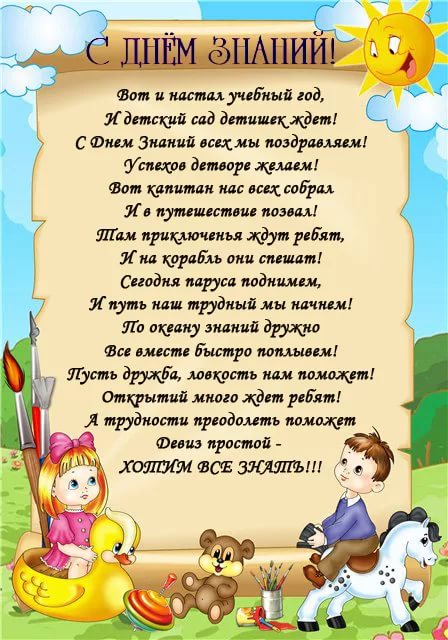 